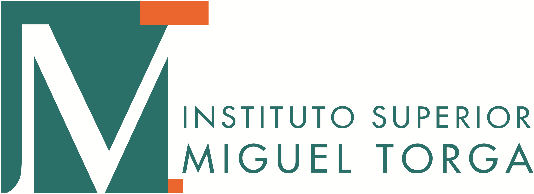 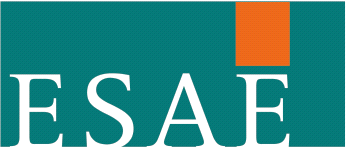 Curso de Pós-Graduação em Investigação e Segurança Contra Catástrofes, Crises e Acidentes Plano de Estudos UNIDADES CURRICULARESÁREA CIENTIFICATEMPO DE TRABALHO (HORAS)TEMPO DE TRABALHO (HORAS)UNIDADES CURRICULARESÁREA CIENTIFICATOTALCONTACTOECTSMódulo 1. Introdução à investigação e segurança de catástrofes, crises e acidentesTransversal a todas as áreas científicas251 1Módulo 2. Vistorias, ações de fiscalização e inspeçõesProteção de Pessoas e Bens7583Módulo 3. Segurança de grandes eventos e de espaços públicosServiços de Segurança7583Módulo 4. Segurança contra ciberataquesEngenharia Informática7583Módulo 5. Segurança de infraestruturas criticasEngenharia Civil7583Módulo 6. Direito penal Direito7583Módulo 7. Investigação de ocorrênciasProteção de Pessoas e Bens7583Módulo 8. Análise, estudo e relatório de ocorrênciasServiços de Segurança7583Módulo 9. Metodologias de investigação criminalCriminologia7583Módulo 10. Metodologias de investigação sociológica em catástrofesSociologia7583Módulo 11. Intervenção e avaliação psicológica em catástrofesPsicologia7583Módulo 12. Identificação de vítimas em catástrofesAntropologia7583Módulo 13. Laboratório de Casos PráticosTransversal a todas as áreas científicas10084TOTAL-950h97h38